Приложение к приказу Депобразования и молодежи Югры[Дата документа]         [Номер документа]Порядокпроведения всероссийских проверочных работ в образовательных организациях, расположенных на территории Ханты-Мансийского автономного округа – Югры, в 2022 году (далее – Порядок)1. Основные положения1.1. Всероссийские проверочные работы (далее – ВПР) проводятся в образовательных организациях, реализующих образовательные программы начального общего, основного общего и среднего общего образования, государственных общеобразовательных организациях, расположенных на территории Ханты-Мансийского автономного округа – Югры (далее – ОО). 1.2. ВПР на территории Ханты-Мансийского автономного 
округа – Югры в 2022 году проводятся в соответствии с: статьей 95 Федерального закона от 29 декабря 2012 года № 273-ФЗ «Об образовании в Российской Федерации»; приказом Федеральной службы по надзору в сфере образования 
и науки (далее – Рособрнадзор) от 16 августа 2021 года № 1139 
«О проведении Федеральной службой по надзору в сфере образования 
и науки мониторинга качества подготовки обучающихся общеобразовательных организаций в форме всероссийских проверочных работ в 2022 году»; приказом Рособрнадзора, Министерства просвещения Российской Федерации, Министерства науки и высшего образования Российской Федерации от 18 декабря 2019 года №1684/694/1377 «Об осуществлении Федеральной службой по надзору в сфере образования и науки, Министерством науки и высшего образования Российской Федерации мониторинга системы образования в части результатов национальных 
и международных исследований качества образования и иных аналогичных оценочных мероприятий, а также результатов участия обучающихся 
в указанных исследованиях и мероприятиях»; письмами Рособрнадзора от 21 января 2022 года № 02-12 
«О проведении ВПР в 2022 году» », от 4 февраля 2022 года № 02-25 
«О внесении изменений в порядок и план-график проведения всероссийских проверочных работ в 2022 году»; приказами Департамента образования и молодежной политики 
Ханты-Мансийского автономного округа – Югры (далее – Департамент) 
от 12 января 2017 года № 10 «О назначении регионального координатора по вопросам организации и проведения международных и федеральных исследований в Ханты-Мансийском автономном округе – Югре» 
(в редакции от 20 сентября 2017 года № 1439, от 21 августа 2018 года 
№ 1144, от 30 января 2020 года № 197, от 7 февраля 2020 года № 129, 
от 26 марта 2020 № 839), от 11 декабря 2019 года № 1632 «Об утверждении модели региональной системы оценки качества образования 
Ханты-Мансийского автономного округа – Югры» (в редакции приказа 
от 7 июля 2021 года № 10-П-950), от 20 сентября 2021 года № 10-П-1251 «Об утверждении перечня мероприятий («дорожной карты»), в том числе профилактической направленности, по работе с образовательными организациями по повышению объективности проведения и оценивания всероссийских проверочных работ на территории Ханты-Мансийского автономного округа – Югры в 2021-2023 году», от 15 октября 2021 года 
№ 10-П-1393 «О проведении мониторинга качества общего образования в Ханты-Мансийском автономном округе – Югре в 2021-2022 учебном году», от 22 декабря 2021 года № 10-П-1850 «Об организации работы муниципальных координаторов, координаторов государственных общеобразовательных организаций, курирующих вопросы проведения и участия обучающихся образовательных организаций Ханты-Мансийского автономного округа – Югры в процедурах оценки качества общего образования в 2022 год»; порядком проведения ВПР 2022 года, размещенным на сайте Федерального государственного бюджетного научного учреждения «Федеральный институт оценки качества образования» https://fioco.ru/;письмом Департамента от 24 января 2022 года № 10-Исх-529 
о направлении графика формирования организационных и информационных ресурсов для проведения ВПР в 2022 году;настоящим Порядком.ВПР проводятся в целях: осуществления мониторинга системы образования, в том числе мониторинга уровня подготовки обучающихся в соответствии с федеральным государственным образовательным стандартом общего образования; своевременной диагностики уровня достижения обучающимися образовательных результатов; информирования участников образовательных отношений о качестве подготовки обучающихся;совершенствования преподавания учебных предметов и повышения качества подготовки обучающихся в образовательных организациях.1.4. Организационно-техническое, методическое и консультационное сопровождение проведения ВПР в Ханты-Мансийском автономном 
округе – Югре осуществляет автономное учреждение дополнительного профессионального образования Ханты-Мансийского автономного 
округа – Югры «Институт развития образования (далее – АУ «Институт развития образования»).АУ «Институт развития образования» обеспечивает подготовку и направление в Департамент информационно-статистических отчетов по результатам ВПР по каждому учебному предмету в каждой параллели классов. Организация проведения ВПР В целях организации проведения ВПР на территории муниципального образования муниципальные органы, осуществляющие управление в сфере образования (далее – МОУО), обеспечивают подготовку нормативного акта, регламентирующего порядок организации и проведения ВПР в соответствующем муниципальном образовании. Локальным актом ОО утверждается порядок организации и проведения ВПР в ОО, включающий в себя, в том числе вопросы проведения ВПР, проверки работ, выполненных обучающимися при проведении ВПР, направление итоговых сведений по каждому классу по каждому учебному предмету в виде заполненных форм в Федеральную информационную систему «Оценка качества образования» (далее – ФИС ОКО), не регламентированные документами федерального и регионального уровня.ВПР на территории Ханты-Мансийского автономного 
округа – Югры в 2022 году проводятся согласно срокам, установленным графиком Рособрнадзора (приказ Рособрнадзора от 16 августа 2021 года 
№ 1139, приказ Департамента от 15 октября 2021 года № 10-П-1393).Расписание проведения ВПР утверждается локальным актом ОО. 
При этом ОО самостоятельно определяет дату/даты проведения ВПР, предусматривая, в том числе резервные дни, из указанного в графике проведения ВПР периода. При формировании заявки в ФИС ОКО на участие в ВПР по иностранным языкам ОО указывает количество дней, необходимых для проведения ВПР. Количество дней ОО определяет самостоятельно с учетом требований к техническому, аппаратному и программному обеспечению в период, утвержденный графиком проведения ВПР. ВПР рекомендуется проводить на 2-4-х уроках.  В целях обеспечения контроля за проведением ВПР, достоверности внесённых в ФИС ОКО сведений Департамент вправе:устанавливать организационные правила проведения ВПР, в том числе в части особенностей участия в ВПР обучающихся, участие которых федеральными документами установлено в апробационном режиме 
(11 классы), с учетом мнения родительской и педагогической общественности;устанавливать формат участия в ВПР особых категорий обучающихся (лица с ограниченными возможностями здоровья, 
дети-инвалиды, инвалиды); направлять независимых наблюдателей в ОО на всех этапах проведения ВПР; получать доступ к работам участников ВПР и отчетным формам по итогам проверки, проводить анализ объективности проведённой проверки в соответствии с системой оценивания отдельных заданий и проверочных работ в целом, организовать перепроверку отдельных работ с привлечением специалистов сферы образования, обладающих необходимыми знаниями для участия в проверке работ, не являющихся сотрудниками данной ОО; в случаях выявления фактов умышленного искажения результатов ВПР в ОО информировать учредителя для принятия, при необходимости, управленческих решений в отношении должностных лиц, допустивших ненадлежащее исполнение служебных обязанностей (принимать меры в отношении руководителей ОО, подведомственных Департаменту).ВПР проводится в 4-8 классах в штатном режиме:для обучающихся 4 классов по каждому из учебных предметов: «Русский язык», «Математика», «Окружающий мир»;для обучающихся 5 классов по каждому из учебных предметов: «Русский язык», «Математика», «История», «Биология»;для обучающихся 6 классов по каждому из учебных предметов: «Русский язык», «Математика» (для всех классов параллели), «История», «Биология», «География», «Обществознание» (для каждого класса по двум учебным предметам на основе случайного выбора);для обучающихся 7 классов по каждому из учебных предметов: «Русский язык», «Математика», «Иностранный язык» - «Английский язык», «Немецкий язык», «Французский язык» (для всех классов параллели), «История», «Биология», «География», «Физика», «Обществознание» (для каждого класса по двум учебным предметам на основе случайного выбора). По иностранному языку обучающиеся выполняют проверочную работу по основному/первому изучаемому языку;для обучающихся 8 классов по каждому из учебных предметов: «Русский язык», «Математика» (для всех классов в параллели), «История», «Биология», «География», «Обществознание», «Физика», «Химия» 
(для каждого класса по двум учебным предметам на основе случайного выбора).Участниками ВПР по каждому учебному предмету в 4-8 классах являются все обучающиеся всех ОО (с учетом положений, указанных 
в пункте 2.7 настоящего Порядка).Технологию случайного выбора учебных предметов ВПР в параллелях 6 и 8 классах обеспечивает федеральное государственное бюджетное учреждение «Федеральный институт оценки качества образования» (ФГБУ «ФИОКО») (далее – Федеральный организатор).  Для обучающихся 10 классов ВПР проводится по учебному предмету «География» в режиме апробации. Режим апробации предусматривает самостоятельное принятие решения ОО об участии в ВПР обучающихся 10 классов. При решении об участии в ВПР ОО обеспечивает участие не менее 30% обучающихся. Выборка рассчитывается от общего количества обучающихся 10 классов в ОО. Если количество обучающихся в классе составляет до 5 человек, то участие в ВПР принимают все обучающиеся данного класса. 2.6. Для обучающихся 11 классов ВПР проводится по каждому 
из учебных предметов: «История», «Биология», «География», «Физика», «Химия», «Иностранный язык» - «Английский язык», «Немецкий язык», «Французский язык» (по учебным предметам, которые обучающиеся 
не выбирают при прохождении государственной итоговой аттестации в форме единого государственного экзамена, государственного выпускного экзамена). По иностранному языку обучающиеся выполняют проверочную работу по основному/первому изучаемому языку. Обучающиеся, являющиеся лицами с ограниченными возможностями здоровья, детьми-инвалидами, инвалидами, осваивающие основные общеобразовательные программы и адаптированные общеобразовательные программы, принимают участие в ВПР по собственному желанию.  При проведении ВПР предоставляется возможность выполнения участниками работ в компьютерной форме:в 5 классах по учебным предметам «История», «Биология»:в 6, 7, 8 классах по учебным предметам «История», «Биология», «География», «Обществознание».Для проведения ВПР в 5-8 классах по учебным предметам «История», «Биология», «География», «Обществознание» в каждой параллели по каждому учебному предмету выбирается только одна форма проведения (для всей параллели по выбранному учебному предмету) - традиционная или компьютерная. В ОО с большим количеством участников возможно проведение ВПР в компьютерной форме в несколько сессий в рамках выбранной даты или в течение нескольких дней. Для распределения учебных предметов по классам в параллелях 
6 и 8 классов для проведения ВПР по двум учебным предметам на основе случайного выбора в каждой ОО через личные кабинеты в ФИС ОКО собирается информация:количество классов в параллели;литеры классов;неделя, на которой планируется проведение ВПР по каждому из предметов на основе случайного выбора.Для проведения ВПР в ОО привлекаются лица, назначенные локальным актом ОО в качестве: ответственного организатора – 1 человек;организатора в аудитории из расчета 2 человека на 1 аудиторию проведения ВПР (при наличии кадровой возможности ОО);технического специалиста – 1 человек. Все категории специалистов, привлекаемых к проведению ВПР, принимают участие в вебинарах, организованных АУ «Институт развития образования».При проведении ВПР в аудитории рекомендуется рассадка по одному участнику за партой и проведение работы не менее чем двумя организаторами в классе. Окончательное решение по рассадке и количеству организаторов принимает ОО с учетом кадровых, технических и ресурсных возможностей. ОО обеспечивают порядок и дисциплину в классах при проведении ВПР.Временной регламент выполнения проверочных работ и формат печати вариантов ВПР указаны в приложении 1 к Порядку. Этапы проведения ВПР осуществляются в соответствии со сроками, установленными графиком проведения ВПР (приложение 2 к Порядку).Проверка работ осуществляется на базе ОО комиссией по проверке работ, сформированной из педагогов ОО. К проверке работ обучающихся конкретного учебного класса не допускаются преподаватели по соответствующему учебному предмету, обучающие участников ВПР, работы которых проверяются. При проведении проверки соблюдается сроки проверки по соответствующему учебному предмету, указанные в графике проведения ВПР. После проверки работ ВПР ответственные организаторы ОО загружают форму сбора результатов в ФИС ОКО в разделе «ВПР», соблюдая даты загрузки формы по соответствующему предмету, указанные в графике проведения ВПР. Результаты ВПР, с учетом результатов ОО, в которой были проведены ВПР в резервные дни, обрабатываются и предоставляются для ОО и МОУО в разделе «Аналитика» ФИС ОКО после завершения проведения соответствующих проверочных работ в резервные дни. 
Сроки получения результатов отражены в графике проведения ВПР. В целях обеспечения объективности проведения ВПР ОО, МОУО организуют общественное наблюдение за проведением ВПР в ОО, в том числе путем привлечения лиц из числа:муниципальных координаторов, курирующих вопросы участия обучающихся образовательных организаций в оценочных процедурах федерального и регионального уровня;педагогических работников муниципальных образовательных организаций, не являющихся преподавателями по соответствующему учебному предмету и не обучающих участников ВПР, участвующих в указанных процедурах;родительской общественности, в том числе представителей управляющих советов муниципальных и государственных образовательных организаций, а также членов совета по государственно-общественному управлению.Аккредитацию граждан на участие в ВПР в качестве общественного наблюдателя осуществляют МОУО, государственные образовательные организации.Для недопущения ситуации конфликта интересов в качестве общественных наблюдателей при проведении ВПР не могут привлекаться (присутствовать) родители и педагоги обучающихся, принимающих участие в проверочной работе. Для обеспечения объективности проведения ВПР МОУО рекомендуется организовать: видеонаблюдение при проведении ВПР и проверки выполненных работ участников ВПР (при необходимости, в случае отсутствия общественных наблюдателей, а также при наличии технических возможностей); муниципальные комиссии по проверке работ ВПР с привлечением специалистов сферы образования, обладающих необходимыми знаниями для участия в проверке работ; выборочную перепроверку работ ВПР; перекрестную проверку работ ВПР на уровне МОУО; самодиагностику ОО, в случае выявления признаков необъективности оценивания по результатам ВПР в 2022 году 
(в соответствии с приказом Департамента от 20 сентября 2021 года 
№ 10-П-1251).2.17. Организация и проведение ВПР осуществляется с учетом соблюдения санитарно-эпидемиологических требований в соответствии 
с приказом Департамента от 15 ноября 2021 года № 10-П-1529 
«О санитарно-эпидемиологической безопасности при проведении итогового сочинения (изложения), итогового собеседования по русскому языку, оценочных процедур, тренировочных мероприятий, проводимых 
с участием обучающихся, в условиях распространения новой коронавирусной инфекции COVID-19 в Ханты-Мансийском автономном округе – Югре в 2021/2022 учебном году, дополнительном (сентябрьском) периоде 2022 года».При проведении ВПР обеспечивается соблюдение мер информационной безопасности.В личном кабинете ФИС ОКО https://lk-fisoko.obrnadzor.gov.ru/ в разделе «ВПР» ответственный организатор ОО скачивает заранее, до дня проведения работы, архив с материалами для проведения ВПР, критерии и форму сбора результатов. Архив, критерии оценивания и форма сбора результатов размещаются в ФИС ОКО в соответствии с графиком проведения ВПР. Для каждой ОО варианты сгенерированы индивидуально на основе банка оценочных средств ВПР с использованием ФИС ОКО. Ответственные организаторы в ОО несут ответственность за обеспечение:информационной безопасности, конфиденциальности в период проведения ВПР, соблюдают меры по предотвращению утечки, искажения, подделки вышеуказанных материалов во время скачивания, хранения, использования, а также до проверки и в период проверки работ участников; информационной безопасности во время передачи комплектов с ответами участников комиссии по проверке работ для проверки ответов.Контрольно-измерительные материалы (далее – КИМ) и другие материалы, полученные в рамках проведения ВПР, не подлежат тиражированию и распространению вне указанной оценочной процедуры. Ответственный организатор ОО осуществляет хранение материалов ВПР с учётом условий конфиденциальности и информационной безопасности, исключая доступ к ним посторонних лиц. Бланки ответов и КИМ утилизируются (уничтожаются) в установленном порядке после получения результатов (в полном объеме). По результатам утилизации (уничтожения) составляется акт (приложение 3 к Порядку).Лица, привлекаемые в ОО к проведению, проверке ВПР, общественному наблюдению в период проведения ВПР осуществляют свою деятельность согласно инструкциям (приложение 4 к Порядку).Технологии проведения ВПР.Проведение ВПР в компьютерной форме в 5-8 классах.3.1.1. В компьютерной форме ВПР проводятся по решению образовательной организации в 5 классах по учебным предметам «История», «Биология»; в 6, 7, 8 классах по учебным предметам «История», «Биология», «География», «Обществознание».В случае принятия решения о проведении проверочных работ в компьютерной форме ответственный организатор и эксперты получат доступ для выполнения проверочных работ в компьютерной форме и для проверки работ участников в системе электронной проверки заданий «Эксперт». Реквизиты доступа публикуются федеральным организатором в личных кабинетах ОО ФИС ОКО в сроки, установленные графиком формирования организационных и информационных ресурсов для проведения ВПР в 2022 году, направленным письмом Департамента 
от 24 января 2022 года № 10-Исх-529. Архивы с материалами для проведения работы в традиционной форме по выбранным классам и учебным предметам и формы сбора результатов для ОО в личных кабинетах ФИС ОКО не предоставляются. 3.1.2. Технические требования к компьютерам (при выборе компьютерной формы проведения).Под управлением операционной системы семейства WIndows или Linux для платформ х86, х64.Процессор:Минимальная конфигурация: одноядерный, минимальная частота 
3,0 ГГц. Рекомендуемая конфигурация: двухъядерный, минимальная частота 
2 ГГц.Оперативная память: Минимальный объем: от 2 ГБайт,Рекомендуемый объем: от 4 ГБайт.Свободное дисковое пространство: от 10 Гб.Прочее оборудование: Манипулятор «мышь». Клавиатура.Видеокарта и монитор: разрешение не менее 1024 по горизонтали, не менее 768 по вертикали.Дополнительное программное обеспечение: «Яндекс.Браузер».Требуется подключение к сети Интернет.Технический специалист в присутствии ответственного организатора проводит проверку доступа к сети Интернет на каждом рабочем месте.3.1.3. Для проведения ВПР в компьютерной форме в параллели 
5 классов предоставляется следующая информация:количество классов в параллели;литеры классов;количество обучающихся в каждом классе;дата проведения ВПР по каждому учебному предмету.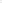 Для проведения ВПР в компьютерной форме в параллелях 6 ,7, 8 классов по двум учебным предметам на основе случайного выбора и распределения учебных предметов по классам предоставляется следующая информация:количество классов в каждой параллели;литеры классов;количество обучающихся в каждом классе;дата проведения ВПР по каждому из двух учебных предметов на основе случайного выбора.Форма сбора результатов не заполняется. Заполняется электронный протокол, в котором указывается связь логина участника, полученного для входа в систему для выполнения работы, с пятизначным кодом участника.Результаты формируются после проверки работ участников экспертами в системе электронной проверки заданий «Эксперт».Проведение ВПР в 6 и 8 классах по учебным предметам на основе случайного выбора. В 6 и 8 классах распределение конкретных учебных предметов на основе случайного выбора по конкретным классам осуществляется федеральным организатором и предоставляется ОО на неделе, предшествующей проведению работы по этим учебным предметам. Распределение конкретных учебных предметов по конкретным классам публикуется в личном кабинете ОО ФИС ОКО в соответствии с информацией, полученной от ОО. Ответственный организатор ОО скачивает информацию о распределении учебных предметов по классам и организует проведение ВПР в указанных классах по указанным учебным предметам. Проведение ВПР по иностранным языкам в 7 и 11 классах. ВПР по иностранным языкам (английский, немецкий, французский) в 7 и 11 классах выполняется в компьютерной форме в специально оборудованной для этого аудитории в объеме, соответствующем техническим возможностям ОО. Для выполнения работы в ФИС ОКО в разделе «ВПР» размещается специальное программное обеспечение.Программное обеспечение и демонстрационные варианты размещаются в личном кабинете в ФИС ОКО в разделе «ВПР» в соответствии с графиком проведения ВПР.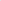 Особенности участия в ВПР обучающихся общеобразовательных организаций, реализующих в качестве основного вида деятельности адаптированные образовательные программыВ целях формирования объективной оценки качества подготовки обучающихся Ханты-Мансийского автономного округа – Югры по итогам участия в оценочных процедурах, изучения причин и условий, оказывающих влияние на результаты образовательной деятельности, обучающихся общеобразовательных организаций, реализующих в качестве основного вида деятельности адаптированные образовательные программы (казенное общеобразовательной учреждение Ханты-Мансийского автономного округа – Югры «Нижневартовская школа для обучающихся 
с ограниченными возможностями здоровья № 1», казенное общеобразовательной учреждение Ханты-Мансийского автономного округа – Югры «Урайская школа для обучающихся с ограниченными возможностями здоровья», казенное общеобразовательной учреждение Ханты-Мансийского автономного округа – Югры «Излучинская 
школа-интернат для обучающихся с ограниченными возможностями здоровья»), а также казенное учреждение Ханты-Мансийского автономного 
округа – Югры «Нижневартовская общеобразовательная санаторная школа» принимают участие в ВПР в режиме эксперимента. Положения, изложенные в абзаце 7 пункта 2.4, пункте 2.7 настоящего Порядка, в отношении обучающихся ОО, указанных в пункте 4.1 настоящего Порядка, не применяются.Ввиду отсутствия адаптированных вариантов КИМ ВПР 
АУ «Институт развития образования» при осуществлении анализа полученных результатов ВПР обучающихся ОО, указанных в пункте 
4.1 настоящего Порядка, обеспечивает кластерный подход, исключив сравнение их результатов ВПР с результатами ВПР обучающихся, осваивающих общеобразовательные программы. При отнесении ОО к определенной категории (ОО с низкими образовательными результатами, ОО с высокими образовательными результатами) результаты ВПР обучающихся ОО, указанных в подпункте 4.1 настоящего Порядка, не учитываются.Этапы проведения ВПРНа этапе регистрации ОО:Региональный координатор:используя свой логин и пароль, заходит в личный кабинет ФИС ОКО; формирует сведения, необходимые для проверки учётных данных муниципальных координаторов в ФИС ОКО;предоставляет сведения о муниципальных координаторах, координаторах государственных образовательных организаций, курирующих вопросы проведения и участия обучающихся образовательных организаций Ханты-Мансийского автономного 
округа – Югры в процедурах оценки качества общего образования, утвержденных приказом Департамента от 22 декабря 2021 года 
№ 10-П-1850 (далее – муниципальный координатор, координатор государственной образовательной организации) для смены данных учётной записи в ФИС ОКО в случае замены или назначения нового муниципального координатора федеральному координатору по электронной почте на адрес monitoring@fioco.ru;в случае необходимости получает файл с логином и паролем для муниципального координатора, координатора государственной образовательной организации;передает логин и пароль муниципальному координатору, координатору государственной образовательной организации, соблюдая конфиденциальность;загружает подготовленный файл со сведениями о муниципальных координаторах, координаторах государственных образовательных организаций в ФИС ОКО.Муниципальный координатор, координатор государственной образовательной организации: скачивает файл со списком ОО муниципального образования;проводит выверку ОО: исключает из списка ОО, прекративших свое существование, и добавляет новые ОО, ранее отсутствующих в списке. На этапе формирования заявки на участие в ВПР:Региональный технический специалист по вопросам организации 
и проведения международных и федеральных исследований 
в Ханты-Мансийском автономном округе – Югре, утвержденный приказом Департамента от 12 января 2017 года № 10 (в редакции от 31 марта 
2020 года № 466):скачивает в ФИС ОКО спецификацию, демонстрационный вариант КИМ;размещает на официальном сайте АУ «Институт развития образования» спецификации и демонстрационные варианты КИМ по каждому учебному предмету ВПР;информирует МОУО/ОО о заполнении заявки на участие в ВПР;консультирует МОУО/ОО по заполнению запросов ФИС ОКО для участия в ВПР;консультирует муниципальных координаторов, координаторов государственной образовательной организации по вопросам организации и проведения ВПР;консультирует и информирует по вопросам проведения ВПР ответственных организаторов;проводит вебинары и инструктажи с ответственными лицами в МОУО/ОО. Ответственный организатор ОО:формирует расписание проведения ВПР в традиционной и компьютерной форме в 4-8 и в 10-11 классах:в личном кабинете ФИС ОКО на сайте https://lk-fisoko.obrnadzor.gov.ru/:скачивает форму-заявку на участие в ВПР в разделе «ВПР»;заполняет форму-заявку согласно инструкции (инструкция по заполнению находится на первом листе формы);загружает подготовленный файл в ФИС ОКО в разделе «ВПР»;для проведения в параллелях 6 и 8 классов ВПР по двум учебным предметам на основе случайного выбора и распределения учебных предметов предоставляет информацию, указанную в пункте 2.9 настоящего Порядка.Муниципальный координатор, координатор государственной образовательной организации в личном кабинете ФИС ОКО на сайте https://lk-fisoko.obrnadzor.gov.ru/, в части касающейся: скачивает сводный файл со всеми заявками на участие в ВПР ОО муниципального образования. В файл-заявку включены все ОО муниципального образования с информацией об участии в ВПР с указанием класса и учебного предмета, а также ОО, не заполнившие 
файл-заявку.заполняет форму согласно инструкции (инструкция по заполнению находится на первом листе формы). Подтверждает участие ОО в ВПР или вносит изменения и дополнения в файл-заявку ОО;загружает подготовленный файл в ФИС ОКО.Региональный координатор в личном кабинете ФИС ОКО на сайте https://lk-fisoko.obrnadzor.gov.ru/: скачивает сводный файл со всеми заявками на участие в ВПР ОО региона. В файл-заявку включены все ОО региона с информацией об участии в ВПР с указанием класса и учебного предмета, а также ОО, не заполнившие файл-заявку;заполняет форму согласно инструкции (инструкция по заполнению находится на первом листе формы). Подтверждает участие ОО в ВПР или вносит изменения и дополнения в файл-заявку ОО;загружает подготовленный файл в ФИС ОКО.На этапе проведения ВПР:Ответственный организатор ОО: скачивает архив с материалами для проведения ВПР – файлы для участников ВПР – в личном кабинете в ФИС ОКО https://lk6soko.obrnadzor.gov.ru/ в разделе «ВПР» с соблюдением требований конфиденциальности;скачивает в личном кабинете в ФИС ОКО в разделе «ВПР» макет бумажного протокола и список кодов участников работы. Файл с кодами для выдачи участникам представляет собой таблицу с напечатанными кодами, которые выдаются участникам перед началом работы.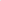 Варианты ВПР печатаются на всех участников с соблюдением условий конфиденциальности. Бумажные протоколы и коды участников печатаются в необходимом количестве. Таблица с кодами участников разрезается на отдельные коды для выдачи каждому участнику.Ответственный организатор организует выполнение работы участниками. Каждому участнику выдается один и тот же код на все работы (произвольно из имеющихся). Каждый участник переписывает код в специально отведенное поле на каждой странице работы. В процессе проведения работы заполняется бумажный протокол, в котором фиксируется соответствие кода и ФИО участника.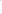 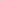 По окончании проведения работы ответственный организатор: собирает все комплекты с ответами участников;организует проверку ответов участников комиссией по проверке работ с соблюдением времени проверки работ, указанным в графике проведения ВПР;заполняет электронную форму сбора результатов 
(при необходимости с помощью технического специалиста): вносит код, номер варианта работы и баллы за задания каждого из участников. 
В электронной форме сбора результатов заполняет только коды участников, ФИО не указывает, при этом соответствие ФИО участника и кода зафиксировано в бумажном протоколе;загружает электронную форму сбора результатов в ФИС ОКО в разделе «ВПР» (дата загрузки формы указана в Плане-графике проведения ВПР). В случае проведения ВПР в компьютерной форме раздает логины и пароли участникам и экспертам, организует проверку.Для проведения в параллелях 5-8 классов ВПР в компьютерной форме ответственный организатор предоставляет необходимую информацию, обеспечивает логинами и паролями участников и экспертов, организует проведение ВПР в компьютерной форме и работу экспертов по проверке заданий, в соответствии с п. 3.1 данного Порядка.Муниципальный координатор, координатор государственной образовательной организации осуществляет мониторинг загрузки ОО электронных форм сбора результатов ВПР. В случае проведения ВПР в компьютерной форме осуществляет мониторинг хода проверки экспертами работ участников в ОО.На этапе сбора контекстных данных об ОО и участниках ВПР:Ответственный организатор ОО: скачивает форму сбора контекстных данных об ОО и участниках ВПР в личном кабинете ФИС ОКО на сайте https://lk-fisoko.obrnadzor.gov.ru/ в разделе «ВПР»;заполняет форму сбора контекстных данных об ОО и участниках ВПР согласно инструкции (инструкция по заполнению находится на первом листе формы);загружает заполненную форму в ФИС ОКО в разделе «ВПР». Муниципальный координатор, координатор государственной образовательной организации, в части касающейся, осуществляет мониторинг загрузки форм сбора контекстных данных об ОО и участниках ВПР, консультирует ОО.Региональный координатор осуществляет мониторинг загрузки форм сбора контекстных данных об ОО и участниках ВПР.Информирование и использование результатов ВПР6.1. Ответственный организатор ОО получает результаты ВПР в разделе «Аналитика» в личном кабинете ФИС ОКО и передает результаты администрации ОО для информирования педагогов ОО о результатах ВПР в разрезе учебных предметов. Решение о выставлении отметок обучающимся по результатам ВПР и иных формах использования результатов ВПР в рамках образовательного процесса принимает ОО в соответствии с установленной действующим законодательством Российской Федерации в сфере образования компетенцией.ОО рекомендуется актуализировать локальные нормативные акты о порядке текущего контроля успеваемости и промежуточной аттестации с учетом проведения ВПР. Информация по использованию результатов ВПР предназначена:учителям-предметникам, муниципальным методическим службам, администрации ОО для совершенствования методики преподавания учебных предметов, способствующей повышению качества подготовки обучающихся;руководителям МОУО для анализа текущего состояния муниципальной системы качества образования и определения управленческих мер по совершенствованию качества подготовки обучающихся;специалистам Регионального центра оценки качества образования 
АУ «Институт развития образования», профессорско-преподавательскому составу АУ «Институт развития образования» для проведения комплексной оценки качества образовательных результатов обучающихся ОО, формирования предложений к принятию управленческих решений по совершенствованию региональной и муниципальной системы оценки качества подготовки обучающихся;региональному координатору, специалистам Департамента для анализа текущего состояния региональной системы образования, выработки управленческих решений по совершенствованию региональной системы оценки качества подготовки обучающихся. Результаты ВПР могут учитываться при осуществлении федерального государственного контроля качества образования. Ответственные лица АУ «Институт развития образования» с целью информирования размещают информационно-статистические отчеты по результатам проведения ВПР по каждому учебному предмету в каждой параллели классов в разделе «Библиотека/Материалы. Отчёты» (https://iro86.ru/index.php/zhurnaly/materialy-otchety).Приложение 1 к ПорядкуВременной регламент выполнения проверочных работ и формат печати вариантов ВПР в 2022 году.Приложение 2 к ПорядкуГрафик проведения ВПР в 4-8 классахГрафик проведения ВПР в 5-8 классах (в компьютерной форме)График проведения ВПР в 10-11 классахГрафик проведения ВПР в традиционной форме в 6-8 классах по предметам на основе случайного выбора.Приложение 3 к Порядку Акт утилизации (уничтожения) материалов всероссийских проверочных работ по учебным предметам «________», «___________»Наименование МОУО _____________________Наименование ОО _________________________Комиссия в составе:- председатель ___________________ФИО, должность ответственного организатора в ОО- члены комиссии: _______________________ ФИО, должность _______________________ФИО, должностьсоставили настоящий акт о том, что ___ _________2022 года с ____ ч. до _____ ч., после получения результатов всероссийских проверочных работ (далее – ВПР), утилизированы (уничтожены) материалы ВПР по учебным предметам «_________» в количестве - ____ коробов (в них листов), «___________» в количестве - _____ коробов (в них листов), черновики - ______ количество листов, протоколы проведения ВПР в аудитории -____ количество листов, протоколы общественного наблюдения - _______ количество листов. ___________________________________  (ФИО).___________________________________  (ФИО).___________________________________  (ФИО).___________________________________  (ФИО).Приложение 4 к Порядку Инструкции для лиц, привлекаемых для организации проведения всероссийских проверочных работ (далее – ВПР) 
в образовательной организации Инструкция для ответственного организатора в образовательной организации1. Ответственный организатор образовательной организации 
(далее – ОО) за проведение ВПР назначается локальным актом ОО. Ответственный организатор ОО при возникновении нештатных ситуаций связывается с круглосуточной технической поддержкой ВПР в системе ФИС ОКО, ставит в известность ответственное лицо отдела информационно-методического сопровождения оценочных процедур регионального центра оценки качества образования автономного учреждения дополнительного профессионального образования 
Ханты-Мансийского автономного округа – Югры «Институт развития образования (далее – АУ «Институт развития образования»).Ответственный организатор ОО в своей деятельности руководствуется настоящей инструкцией.2. Ответственный организатор ОО на этапе подготовки к процедуре проведения ВПР:Организует места проведения ВПР (аудиторий) за день до проведения ВПР, осуществляя проверку оснащения:рабочими местами в соответствии с количеством участников;рабочими местами для организатора в аудитории и общественного наблюдателя;пронумерованными рабочими станциями (максимальное количество станций в аудитории, не должно превышать 4) и одну резервную (запасную) для проведения ВПР по учебному предмету «Иностранный язык»;	наушниками и микрофонами для проведения ВПР по учебному предмету «Иностранный язык»;	местом для вещей участников ВПР;	листами для черновиков для каждого участника на его рабочем месте;жёсткой папкой-планшетом для закрепления протокола, который организатор в аудитории заполняет, перемещаясь по аудитории.На стенах аудитории не должно быть справочных материалов. В ОО необходимо определить помещение для размещения участников ВПР, закончивших выполнение работы раньше отведённого времени. Обеспечить дежурство сотрудников ОО на этаже для соблюдения порядка и тишины.Рекомендуется рассадка по одному участнику за партой и проведение работы не менее чем двумя организаторами в классе. Окончательное решение по рассадке и количеству организаторов принимает ОО с учетом кадровых, технических и ресурсных возможностей.Формирует список лиц, назначенных локальным актом ОО в качестве организаторов в аудиториях, технических специалистов, членов комиссии по проверке работ участников ВПР, общественных наблюдателей.Входит в личный кабинет в системе ФИС ОКО 
(https://lk-fisoko.obrnadzor.gov.ru) по ссылке «Вход в личный кабинет» и осуществляет авторизацию (ввести индивидуальный логин и пароль) для скачивания и заполнения формы опросного листа ОО в сроки, установленные на федеральном уровне, графиком проведения ВПР. Для работы в ФИС ОКО ответственный организатор ОО пользуется индивидуальным логином и паролем ОО.Сохраняет и загружает все заполненные формы в ФИС ОКО в сроки, установленные на федеральном уровне графиком проведения ВПР.Скачивает, заранее (до дня проведения работы), через личный кабинет в ФИС ОКО, архив с материалами, формы сбора результатов по учебному предмету, по которому проводится ВПР. Получает через личный кабинет ФИС ОКО коды для выдачи участникам ВПР (листы с напечатанными кодами, которые разрезаются на отдельные части и выдаются участникам перед началом работы, каждому участнику выдается один и тот же код на все работы);Получает протокол с кодами для фиксации соответствия кода и ФИО участника ВПР (таблица, в первом столбце которой указаны коды, а во втором столбце вписывается ФИО участника). Присваивает коды участникам ВПР до проведения проверочных работ. В 4-8 и 10 классах – пятизначные коды, в 11 классе – четырехзначный код. При выдаче кодов рекомендуется воспользоваться каким-либо правилом, например, выдавать коды по классам в порядке следования номеров учеников в алфавитном списке и т.п. Каждый код является уникальным и используется только один раз. Каждому участнику выдается один и тот же код на все работы.Проводит инструктаж с общественными наблюдателями, организаторами в аудиториях за 30 минут до начала проведения ВПР. Выдает организаторам в аудиториях списки участников ВПР. Выдает общественным наблюдателям протоколы общественного наблюдения за соблюдением процедуры проведения ВПР (приложение 1 к Инструкции общественного наблюдателя).Ответственный организатор ОО на этапе проведения ВПР: Дает указание техническому специалисту подготовить оборудование и распечатать варианты ВПР на всех участников. За 15-20 минут до начала ВПР выдает организаторам в аудитории присвоенные коды участников и материалы ВПР, в присутствии общественных наблюдателей (при их наличии). Выдает методику проведения диктанта организатору в аудитории (только для обучающихся 4-х классов) (приложение Инструкции ответственного организатора).Ответственный организатор ОО на этапе проверки ВПР: Обеспечивает создание условий для проверки членами комиссии с учетом требований, ограничивающих доступ посторонних лиц в помещения (аудитории) для проверки.По завершении ВПР в аудиториях проведения получает от организаторов в аудитории все комплекты, которые закрывает в сейф на хранение до момента выдачи членам комиссии для проверки.В личном кабинете ФИС ОКО в разделе «ВПР» получает критерии оценивания ответов согласно графику проведения ВПР.Дает указание техническому специалисту распечатать критерии оценивания ответов и формы сбора результатов по количеству членов комиссии, назначенных локальным актом ОО. Выдает Протокол общественного наблюдения за соблюдением процедуры проверки работ участников ВПР (приложение 2 к Инструкции общественного наблюдателя). Проводит с членами комиссии установочный инструктаж перед началом проверки в присутствии общественных наблюдателей.  Получает от членов комиссии формы сбора результатов, проверенные работы участников ВПР в полном объеме, критерии оценивания. В присутствии общественного наблюдателя вносит результаты проверенных работ участников ВПР в электронную форму сбора результатов. Загружает форму сбора результатов через личный кабинет ФИС ОКО в соответствии с графиком проведения ВПР.Подписывает протокол общественного наблюдения за соблюдением процедуры проверки работ участников ВПР.В случае, если общественными наблюдателями будут выявлены факты нарушения процедуры проверки, информирует о данном факте руководителя ОО; Заполняет информацию в программном модуле «Региональный мониторинг» в течение 1-2 дней после проведения ВПР по учебному предмету. Ответственный организатор ОО на этапе получения результатов ВПР:Скачивает в личном кабинете ФИС ОКО результаты ВПР по учебному предмету. С помощью бумажного протокола проверяет соответствие между ФИО участников, кодом работы и результатами. Дает распоряжение техническому специалисту подготовить  протоколы с результатами ВПР по классам. Выдает протоколы с результатами ВПР руководителю ОО для осуществления информирования. Осуществляет дальнейший контроль за процедурой ознакомления с результатами ВПР участников и их родителей (законных представителей). Приложение к Инструкцииответственного организатора Методика проведения диктантаВАЖНО! Ответственный организатор читает текст диктанта три раза.1. Целевая установка на аудирование.Учитель медленно и выразительно читает весь текст диктанта в соответствии с произносительными нормами русского языка. Чтение не должно быть орфографическим, «подсказывающим». Обучающиеся слушают. На данном этапе возможно выявление и объяснение лексического значения незнакомых обучающимся слов (целесообразно спросить у обучающихся, все ли слова им понятны).2. Целевая установка на письмо под диктовку.Текст диктанта читается по отдельным предложениям. Учитель читает предложение. Обучающиеся слушают. Обучающиеся приступают к записи предложения только после того, как оно прочитано учителем до конца. Учитель диктует предложение для записи, при необходимости разделяя его на небольшие смысловые отрезки. Обучающиеся записывают. Диктуя предложение, учитель выдерживает равномерный темп, спокойный тон, предупреждая тем самым отставание в письме. При этом важно читать громко и внятно, четко произнося слова.3. Целевая установка на самопроверку.По окончании записи всего текста обучающимися, учитель читает его третий раз целиком от начала до конца, делая паузы между отдельными предложениями. Обучающиеся проверяют написанное.Сдают диктант организатору в аудитории.II. Инструкция для организатора в аудитории1. Организатор в аудитории при проведении ВПР назначается локальным актом ОО. На всех этапах проведения ВПР при возникновении нештатных ситуаций организатор в аудитории обращается к ответственному организатору ОО. В своей деятельности организатор в аудитории руководствуется настоящей Инструкцией.2. Организатор в аудитории на этапе подготовки ВПР:2.1. Не позднее, чем за час до начала проведения ВПР прибывает в ОО. Проходит инструктаж у ответственного организатора ОО и расписывается в журнале прохождения инструктажа;2.2. За 45 минут до начала проведения ВПР проверяет аудиторию, удостоверяясь в ее оснащении:рабочими местами в соответствии с количеством участников;пронумерованными рабочими станциями (максимальное количество станций в аудитории не должно превышать 4) и одной резервной (запасной) станцией для проведения ВПР по учебному предмету «Иностранный язык»;наушниками и микрофонами для проведения ВПР по учебному предмету «Иностранный язык»;рабочими местами для организатора и общественного наблюдателя; местом для личных вещей участников ВПР;листами для черновиков для каждого участника на его рабочем месте;жёсткой папкой-планшетом, с помощью которой можно прикрепить протокол и заполнять его, перемещаясь по аудитории.2.3. За 15-20 минут до начала ВПР получает у ответственного организатора ОО материалы для проведения ВПР в присутствии общественных наблюдателей.3. Организатор в аудитории на этапе проведения ВПР:3.1. Производит рассадку участников ВПР в аудитории, сверяет состав участников со списком в классном журнале, выдает каждому участнику его код, подготовленный на отдельном листе.Рассадка в аудиториях проведения ВПР осуществляется по одному участнику за партой, с учетом ресурсных возможностей ОО. При проведении ВПР в аудитории должны присутствовать не менее двух организаторов (по возможности).Рассаживает участников за рабочие станции, подготовленные и проверенные техническим специалистом (участники рассаживаются по одному за рабочие станции согласно списку). Показывает участникам где находятся наушники и микрофоны, предназначенные для прохождения проверочной работы для проведения ВПР по учебному предмету «Иностранный язык».3.2. Проводит инструктаж для участников ВПР по выполнению работы. Зачитывает текст, который размещен в личном кабинете ФИС ОКО.3.3. Второй организатор в аудитории выдает индивидуальные комплекты каждому участнику.Время, отведенное на: проверку присутствия обучающихся по журналу, инструктаж, выдачу индивидуальных комплектов – 10 минут;сбор индивидуальных комплектов ВПР – 5 минут;выполнение работы ВПР по учебным предметам – согласно текстовой инструкции.3.4. Обеспечивает участников дополнительными листами для черновика (при необходимости).3.5. Во время проведения ВПР заполняет протокол проведения, записывая ФИО участников в таблице рядом с номерами кодов, выданных участникам.3.6. Объявляет о начале и окончании работы, записывает на доске время. Обеспечивает порядок и дисциплину в аудитории.4. Организатор в аудитории на этапе завершения ВПР:4.1. За 5 минут до окончания написания работы предупреждает участников о необходимости переноса ответов из черновика в бланк.4.2. По окончании выполнения работ собирает индивидуальные комплекты участников ВПР, пересчитывает, сверяет количество, передает индивидуальные комплекты участников ВПР, протоколы проведения ответственному организатору ОО (по количеству).5. Организатору в аудитории проведения ВПР запрещается:пользоваться средствами связи, фото- и видеоаппаратурой, персональными переносными компьютерами (ноутбуки, планшеты);оказывать содействие участникам ВПР при написании проверочной работы.III. Инструкция для общественного наблюдателя в аудитории за соблюдением процедур проведения и проверки работ участников ВПР1. Общественный наблюдатель в своей деятельности руководствуется настоящей Инструкцией.В случае если общественными наблюдателями будут выявлены факты нарушения процедуры проведения ВПР в аудитории проведения, в аудитории проверки – членами комиссии во время проверки работ участников ВПР, то нарушения должны быть отражены в протоколах общественного наблюдения (приложения 1 и 2 к настоящей Инструкции).2. Перед началом проведения ВПР общественный наблюдатель:2.1. Прибывает в ОО не позднее, чем за 30 минут до начала проведения ВПР.2.2. Проходит инструктаж у ответственного организатора ОО, получает протоколы общественного наблюдения за процедурой проведения ВПР и процедурой проверки работ участников ВПР.3. Во время проведения ВПР общественный наблюдатель:3.1. Присутствует при выдаче ответственным организатором ОО материалов ВПР организатору в аудитории.3.2. Наблюдает и осуществляет контроль за процедурой проведения ВПР в аудитории проведения.3.3. Соблюдает установленный порядок проведения, требования организатора в аудитории.4. Общественный наблюдатель на этапе завершения ВПР: 4.1. Осуществляет контроль за процедурой завершения ВПР в аудитории.4.2. Присутствует при передаче материалов ВПР от организатора в аудитории ответственному организатору в ОО.4.3. Подписывает протокол общественного наблюдения за соблюдением процедуры проведения ВПР у ответственного организатора ОО.4.4. Сдает протокол общественного наблюдения ответственному организатору ОО.5. Общественный наблюдатель на этапе проверки работ участников ВПР:5.1. Присутствует во время инструктажа членов комиссии перед проведением проверки, в том числе при проведении проверки членами комиссии в соответствии с приказом руководителя ОО.5.2. Присутствует на этапе заполнения форм сбора результатов участников ВПР.5.3. Присутствует при загрузке форм сбора результатов в ФИС ОКО.5.4. Подписывает протокол общественного наблюдения за соблюдением процедуры проверки работ участников ВПР членами комиссии и сдает ответственному организатору ОО.6. Общественный наблюдатель не вправе:вмешиваться в ход подготовки и проведения ВПР (рассадка обучающихся, инструктаж, вскрытие пакетов с заданиями и т.д.);покидать аудиторию и заниматься посторонними делами: читать, работать на компьютере, разговаривать и т.п.;пользоваться мобильным телефоном;оказывать содействие участникам ВПР или отвлекать участников ВПР.Приложение 1 к Инструкцииобщественного наблюдателя (предмет)                                                                                           (дата: число-месяц-год)                                                                    Протоколобщественного наблюдения за соблюдением процедуры проведения ВПР                                                Ф.И.О. общественного наблюдателя
Время начала наблюдения _____________    Время окончания наблюдения  __________Готовность ОО к проведению ВПРКомментарии по итогам общественного наблюдения за проведением ВПР:___________________________________________________________________________Общественный наблюдатель___________________/________________                                                                  подпись                        Ф.И.О.__________________________________________________________________________
Раздел заполняется ответственным организатором в ОО за проведение ВПР в случае неявки общественного наблюдателяОбщественный наблюдатель не явился в ОООтветственный организатор в ОО за проведение ВПР                         ____________________/_________________________                                                                           подпись                              Ф.И.О.___________________________________________________________________________
Раздел заполняется организатором в аудитории в случае удаления общественного наблюдателяОбщественный наблюдатель удален из ОООрганизатор в аудитории       _________________________/_______________________                                                                           подпись                                Ф.И.О.Руководитель ОО                       ___________________/____________________________                                                                        подпись                                Ф.И.О.             Приложение 2 к Инструкцииобщественного наблюдателя                        (предмет)                                                                                              (дата: число-месяц-год)                                                            Протоколобщественного наблюдения за соблюдением процедуры 
проверки работ участников ВПР                                                Ф.И.О. общественного наблюдателя
Время начала наблюдения _____________    Время окончания наблюдения  __________Готовность ОО к проведению проверки работ участников ВПРКомментарии по итогам общественного наблюдения за проведением процедуры проверки работ участников ВПР:___________________________________________________________________________Общественный наблюдатель___________________/________________                                                                 подпись                        Ф.И.О.__________________________________________________________________________IV. Инструкция для технического специалиста 1. Технический специалист при проведении ВПР назначается локальным актом образовательной организации (далее – ОО).Технический специалист работает под непосредственным руководством ответственного организатора. В своей деятельности технический специалист руководствуется настоящей инструкцией.2. Технический специалист на этапе подготовки и проведения ВПР: 2.1. Проходит инструктаж у ответственного организатора ОО и расписывается в журнале прохождения инструктажа.2.2. Оказывает содействие ответственному организатору ОО, по его указанию проводит следующие виды работ:заранее (до дня проведения работы) получает через личный кабинет ФИС ОКО коды для выдачи участникам ВПР (листы с напечатанными кодами разрезаются на отдельные части и выдаются участникам перед началом работы организаторами в аудитории; код, присвоенный при проведении первой ВПР закрепляется за участником на все оставшиеся работы);получает протокол с кодами для фиксации соответствия кода и ФИО (таблица, в первом столбце которой указаны коды, а во втором столбце вписывается ФИО участника);скачивает через личный кабинет ФИС ОКО архив с материалами, форму сбора результатов и критерии оценивания ответов для проведения проверочной работы;готовит оборудование, распечатывает варианты ВПР на всех участников.2.3. Для проведения ВПР по иностранным языкам ОО осуществляет обеспечение оборудованием в достаточном количестве (рекомендуется предоставить не более 4 полностью укомплектованных станций записи ответов на аудиторию и одну резервную (запасную)):компьютеры и аудиогарнитуры в аудиториях проведения (станции записи ответов), технические характеристики которых должны соответствовать описанию, приведенному в Руководстве пользователя станции записи ответов;компьютер с выходом в информационно-телекоммуникационную сеть «Интернет» в ОО для получения архива с инструкциями и программного обеспечения (далее – ПО) для настройки и проведения работы.Технический специалист обеспечивает:расстановку рабочих мест в выбранных аудиториях, согласно требованиям для рабочих станций (достаточно места для рабочей станции и удобства участника ВПР, бесперебойный доступ к электросети, по возможности, звукоизоляция от соседних станций и т.д.);подготовку и первичную проверку работоспособности всех компьютеров и аудиогарнитур, которые будут использоваться как станции записи ответов в аудиториях.2.4. На этапе контроля технической готовности ОО для проведения проверочной работы по учебному предмету «иностранный язык», технический специалист выполняет следующие процедуры:готовит рабочие станции для проведения ВПР. Рабочие станции следует пронумеровать по порядку (1, 2, 3, и т.д., номера не должны повторяться в рамках одной аудитории). Уникальный номер станции «Номер аудитории, где она будет использоваться, а также «Логин школы (без букв sch)» рекомендуется наклеить на системный блок компьютера или монитора;проводит на рабочих станциях настройку аудиооборудования средствами ОС Windows.3. Технический специалист на этапе проверки и завершения ВПР по распоряжению ответственного организатора:3.1. Передает ответственному организатору ОО распечатанные критерии оценивания по количеству членов комиссии (в соответствии со сроками, указанными в графике проведения ВПР).3.2. Загружает форму сбора результатов через личный кабинет в ФИС ОКО в соответствии с графиком проведения ВПР.4. Технический специалист на этапе получения результатов ВПР по распоряжению ответственного организатора ОО:4.1. Проводит идентификацию (внесение в протокол ФИО участника), подготовку протоколов с результатами ВПР по классам.4.2. Передает готовые протоколы с результатами ВПР ответственному организатору ОО.5. Техническому специалисту запрещается:пользоваться средствами связи, фото- и видеоаппаратурой, персональными переносными компьютерами (ноутбуки, планшеты);оказывать содействие участникам ВПР при написании проверочной работы.V. Инструкция для членов комиссии по проверке работ участников ВПР1. Члены комиссии по проверке работ участников ВПР (далее – член комиссии) при проведении ВПР назначаются локальным актом ОО из числа педагогических работников с опытом преподавания по учебному предмету не менее 3-х лет. В своей деятельности члены комиссии руководствуются настоящей инструкцией.2. Член комиссии на этапе подготовки процедуры проверки работ участников ВПР:2.1. Прибывает в соответствии с графиком проверки в места проверки, указанные в локальном акте ОО.2.2. Проходит инструктаж у ответственного организатора ОО и расписывается в журнале прохождения инструктажа.2.3. Занимает рабочее место в предоставленных аудиториях.2.4. Получает у ответственного организатора ОО материалы участников ВПР, критерии оценивания ответов ВПР и формы сбора результатов в присутствии общественного наблюдателя.2.5. До начала проверки знакомится с критериями оценивания.2.6. Приступает к проверке работ участников ВПР.3. Член комиссии на этапе процедуры проверки и завершения проверки работ участников ВПР:3.1. Соблюдает дисциплину во время работы.3.2. Оценивает работы в соответствии с полученными критериями. Баллы за каждое задание вписываются в специальное квадратное поле с пунктирной границей слева от соответствующего задания в материалах участников ВПР. 3.3. Переносит номер варианта и баллы каждого участника в форму сбора результатов. Номер варианта и баллы каждого участника вносятся в строку с кодом данного участника (коды выставлены в форме заранее). Перед внесением данных в форму рекомендуется разложить работы в порядке возрастания кодов, чтобы при внесении данных можно было последовательно заполнять строки таблицы. При вводе баллов на задания необходимо в каждой ячейке выбрать значение из списка, который включает допустимые баллы, а также «X» (решение и ответ отсутствует) и «Не пройдено» (тема, к которой относится данное задание, не пройдена). Количество заданий с пометкой «Не пройдено» учитывается при формировании итоговой статистики. Если «X» вводится самостоятельно «вручную», необходимо использовать английскую раскладку клавиатуры.Если обучающийся отсутствовал на ВПР, указывается «отсутствовал» в ячейке варианта. Если данный код не был распределён никому из обучающихся, ячейка и строка с кодом остается пустой. 3.4. По завершении проверки сдает работы участников ВПР, критерии оценивания и формы сбора результатов ответственному организатору в ОО в присутствии общественного наблюдателя.4. Членам комиссии запрещается:копировать и выносить из помещения, где осуществляется проверка, материалы участников ВПР, критерии оценивания, формы сбора результатов, а также разглашать посторонним лицам информацию, содержащуюся в указанных материалах;иметь при себе и (или) пользоваться средствами связи, фото- и видеоаппаратурой, портативными персональными компьютерами.ПредметКлассВремя выполнения работыПечать вариантов ВПРНе допускается печать двух страниц на одну сторону листа А4Русский язык(1 часть)445 минутформат печати - А4, 
чёрно-белая, односторонняяРусский язык(2 часть)445 минутформат печати - А4, 
чёрно-белая, односторонняяМатематика445 минутформат печати - А4, 
чёрно-белая, допускается печать на обеих сторонах листаОкружающий мир445 минутформат печати - А4, 
чёрно-белая, допускается печать на обеих сторонах листаМатематика560 минутформат печати - А4, 
черно-белая, допускается печать на обеих сторонах листаРусский язык560 минутформат печати - А4, 
черно-белая, допускается печать на обеих сторонах листаБиология545 минутформат печати - А4, 
черно-белая, допускается печать на обеих сторонах листаИстория545 минутформат печати - А4, 
черно-белая, допускается печать на обеих сторонах листаМатематика660 минутформат печати - А4, 
чёрно-белая, допускается печать на обеих сторонах листаРусский язык690 минутформат печати - А4, 
чёрно-белая, допускается печать на обеих сторонах листаБиология645 минутформат печати - А4, 
чёрно-белая, допускается печать на обеих сторонах листаГеография645минутформат печати - А4, 
чёрно-белая, допускается печать на обеих сторонах листаОбществознание645 минутформат печати - А4, 
чёрно-белая, допускается печать на обеих сторонах листаИстория645 минутформат печати - А4, 
чёрно-белая, допускается печать на обеих сторонах листаМатематика790 минутформат печати - А4, 
чёрно-белая, допускается печать на обеих сторонах листаРусский язык790 минутформат печати - А4, 
чёрно-белая, допускается печать на обеих сторонах листаБиология745 минутформат печати - А4, 
чёрно-белая, допускается печать на обеих сторонах листаГеография745 минутформат печати - А4, 
чёрно-белая, допускается печать на обеих сторонах листаФизика745 минутформат печати - А4, 
чёрно-белая, допускается печать на обеих сторонах листаОбществознание745 минутформат печати - А4, 
чёрно-белая, допускается печать на обеих сторонах листаИстория745 минутформат печати - А4, 
чёрно-белая, допускается печать на обеих сторонах листаАнглийский язык, французский язык, немецкий язык745 минут-Математика890 минутформат печати - А4, 
чёрно-белая, допускается печать на обеих сторонах листаРусский язык890 минутформат печати - А4, 
чёрно-белая, допускается печать на обеих сторонах листаБиология845 минутформат печати - А4, 
чёрно-белая, допускается печать на обеих сторонах листаГеография845минутформат печати - А4, 
чёрно-белая, допускается печать на обеих сторонах листаОбществознание845 минутформат печати - А4, 
чёрно-белая, допускается печать на обеих сторонах листаИстория845 минутформат печати - А4, 
чёрно-белая, допускается печать на обеих сторонах листаФизика845 минутформат печати - А4, 
чёрно-белая, допускается печать на обеих сторонах листаХимия890 минутформат печати - А4, 
чёрно-белая, допускается печать на обеих сторонах листаАнглийский язык, французский язык, немецкий язык1165 минутформат печати - А4, 
чёрно-белая, допускается печать на обеих сторонах листаИстория1190 минутформат печати - А4, черно-белая, допускается печать на обеих сторонах листаФизика1190 минутформат печати - А4, черно-белая, допускается печать на обеих сторонах листаХимия1190 минутформат печати - А4, черно-белая, допускается печать на обеих сторонах листаГеография1190 минутформат печати - А4, черно-белая, допускается печать на обеих сторонах листаБиология1190 минутформат печати - А4, черно-белая, допускается печать на обеих сторонах листа
(в любой день указанного периода)4 класс Русский язык (часть 1 и часть 2), Математика, Окружающий мир5 класс Математика, Русский язык, История, Биология6 классРусский язык, Математика7 класс Иностранный язык(английский язык, немецкий язык,французскийязык)7 классРусский язык, Математика8 классРусский язык, МатематикаОзнакомление с программным обеспечением и демонстрационными вариантами по иностранному языкус 01.02.2022Размещение архивов с материалами не позднее 14.00 по местному времени накануне дня проведения (варианты для каждой ОО генерируются на основе банка заданий ВПР)с 14.03.2022с14.03.2022с 14.03.2022с 31.03.2022с 14.03.2022с 14.03.2022Получение критериев оценивания работ и форм сбора результатов не позднее 12.00 по местному времени в день провденияс 15.03.2022с 15.03.2022с 15.03.2022с 01.04.2022с 15.03.2022с 15.03.2022Проведение работ-20.05.202215.03.2022-20.05.202215.03.2022-20.05.202201.04.2022-20.05.202215.03.2022-20.05.2022-20.05.2022Проверка работ и загрузка форм сбора результатов-20.05.202215.03.2022-20.05.2022-20.05.202201.04.2022-20.05.2022-20.05.202215.03.2022-20.05.2022Получение результатов- ОО, загрузившие в ЛК ФИС ОКО формы сбора результатов до 29 апреля 2022 года (до 23:00 мск), начнут получать результаты с 13 мая 2022 года. В статистике по муниципалитету, региону, Российской Федерации будут отражены результаты за период с 15 марта по 29 апреля 2022 г. (первая волна);- ОО, загрузившие в ЛК ФИС ОКО формы сбора результатов с 30 апреля 2022 года (после 23:00 мск) до 20 мая 2022 года, начнут получать результаты с 7 июня 2022 года. В статистике по муниципалитету, региону, Российской Федерации будут отражены результаты за весь период проведения работ, т.е. все загруженные результаты 
с 15 марта по 20 мая 2022 г. (вторая волна).- ОО, загрузившие в ЛК ФИС ОКО формы сбора результатов до 29 апреля 2022 года (до 23:00 мск), начнут получать результаты с 13 мая 2022 года. В статистике по муниципалитету, региону, Российской Федерации будут отражены результаты за период с 15 марта по 29 апреля 2022 г. (первая волна);- ОО, загрузившие в ЛК ФИС ОКО формы сбора результатов с 30 апреля 2022 года (после 23:00 мск) до 20 мая 2022 года, начнут получать результаты с 7 июня 2022 года. В статистике по муниципалитету, региону, Российской Федерации будут отражены результаты за весь период проведения работ, т.е. все загруженные результаты 
с 15 марта по 20 мая 2022 г. (вторая волна).- ОО, загрузившие в ЛК ФИС ОКО формы сбора результатов до 29 апреля 2022 года (до 23:00 мск), начнут получать результаты с 13 мая 2022 года. В статистике по муниципалитету, региону, Российской Федерации будут отражены результаты за период с 15 марта по 29 апреля 2022 г. (первая волна);- ОО, загрузившие в ЛК ФИС ОКО формы сбора результатов с 30 апреля 2022 года (после 23:00 мск) до 20 мая 2022 года, начнут получать результаты с 7 июня 2022 года. В статистике по муниципалитету, региону, Российской Федерации будут отражены результаты за весь период проведения работ, т.е. все загруженные результаты 
с 15 марта по 20 мая 2022 г. (вторая волна).- ОО, загрузившие в ЛК ФИС ОКО формы сбора результатов до 29 апреля 2022 года (до 23:00 мск), начнут получать результаты с 13 мая 2022 года. В статистике по муниципалитету, региону, Российской Федерации будут отражены результаты за период с 15 марта по 29 апреля 2022 г. (первая волна);- ОО, загрузившие в ЛК ФИС ОКО формы сбора результатов с 30 апреля 2022 года (после 23:00 мск) до 20 мая 2022 года, начнут получать результаты с 7 июня 2022 года. В статистике по муниципалитету, региону, Российской Федерации будут отражены результаты за весь период проведения работ, т.е. все загруженные результаты 
с 15 марта по 20 мая 2022 г. (вторая волна).- ОО, загрузившие в ЛК ФИС ОКО формы сбора результатов до 29 апреля 2022 года (до 23:00 мск), начнут получать результаты с 13 мая 2022 года. В статистике по муниципалитету, региону, Российской Федерации будут отражены результаты за период с 15 марта по 29 апреля 2022 г. (первая волна);- ОО, загрузившие в ЛК ФИС ОКО формы сбора результатов с 30 апреля 2022 года (после 23:00 мск) до 20 мая 2022 года, начнут получать результаты с 7 июня 2022 года. В статистике по муниципалитету, региону, Российской Федерации будут отражены результаты за весь период проведения работ, т.е. все загруженные результаты 
с 15 марта по 20 мая 2022 г. (вторая волна).- ОО, загрузившие в ЛК ФИС ОКО формы сбора результатов до 29 апреля 2022 года (до 23:00 мск), начнут получать результаты с 13 мая 2022 года. В статистике по муниципалитету, региону, Российской Федерации будут отражены результаты за период с 15 марта по 29 апреля 2022 г. (первая волна);- ОО, загрузившие в ЛК ФИС ОКО формы сбора результатов с 30 апреля 2022 года (после 23:00 мск) до 20 мая 2022 года, начнут получать результаты с 7 июня 2022 года. В статистике по муниципалитету, региону, Российской Федерации будут отражены результаты за весь период проведения работ, т.е. все загруженные результаты 
с 15 марта по 20 мая 2022 г. (вторая волна).18.04.2022 -20.05.2022 (в любой день указанного периода)5 классИстория, Биология6 классИстория, Биология, 
География, Обществознание7 классИстория, Биология, География, Обществознание8 классИстория, Биология, 
География, ОбществознаниеРазмещение реквизитов доступа участников для выполнения проверочных работ в компьютерной форме15.04.202215.04.202215.04.202215.04.2022Размещение реквизитов доступа для экспертов для проверки работ участников в системе электронной проверки заданий «Эксперт».15.04.202215.04.202215.04.202215.04.2022Проведение работ20.05.202218.04.2022 - 
20.05.202218.04.2022-20.05.202218.04.2022-20.05.2022Проверка работ-
20.05.202218.04.2022-
20.05.202218.04.2022-
20.05.2022-
20.05.2022Получение результатовОО, завершившие проверку работ до 29 апреля 2022 года (до 23:00 мск), начнут получать результаты с 13 мая 2022 года. В статистике по муниципалитету, региону, Российской Федерации будут отражены результаты за период с 15 марта по 29 апреля 2022 г. (первая волна);ОО, завершившие проверку работ с 30 апреля 2022 года (после 23:00 мск) до 20 мая 2022 года, начнут получать результаты с 7 июня 2022 года. В статистике по муниципалитету, региону, Российской Федерации будут отражены результаты за весь период проведения работ, т.е. все загруженные результаты с 15 марта по 20 мая 2022 г. (вторая волна).ОО, завершившие проверку работ до 29 апреля 2022 года (до 23:00 мск), начнут получать результаты с 13 мая 2022 года. В статистике по муниципалитету, региону, Российской Федерации будут отражены результаты за период с 15 марта по 29 апреля 2022 г. (первая волна);ОО, завершившие проверку работ с 30 апреля 2022 года (после 23:00 мск) до 20 мая 2022 года, начнут получать результаты с 7 июня 2022 года. В статистике по муниципалитету, региону, Российской Федерации будут отражены результаты за весь период проведения работ, т.е. все загруженные результаты с 15 марта по 20 мая 2022 г. (вторая волна).ОО, завершившие проверку работ до 29 апреля 2022 года (до 23:00 мск), начнут получать результаты с 13 мая 2022 года. В статистике по муниципалитету, региону, Российской Федерации будут отражены результаты за период с 15 марта по 29 апреля 2022 г. (первая волна);ОО, завершившие проверку работ с 30 апреля 2022 года (после 23:00 мск) до 20 мая 2022 года, начнут получать результаты с 7 июня 2022 года. В статистике по муниципалитету, региону, Российской Федерации будут отражены результаты за весь период проведения работ, т.е. все загруженные результаты с 15 марта по 20 мая 2022 г. (вторая волна).ОО, завершившие проверку работ до 29 апреля 2022 года (до 23:00 мск), начнут получать результаты с 13 мая 2022 года. В статистике по муниципалитету, региону, Российской Федерации будут отражены результаты за период с 15 марта по 29 апреля 2022 г. (первая волна);ОО, завершившие проверку работ с 30 апреля 2022 года (после 23:00 мск) до 20 мая 2022 года, начнут получать результаты с 7 июня 2022 года. В статистике по муниципалитету, региону, Российской Федерации будут отражены результаты за весь период проведения работ, т.е. все загруженные результаты с 15 марта по 20 мая 2022 г. (вторая волна).01.03.2022-25.03.2022 (в любой день указанного периода)10 класс 
География11 классГеография, История, Химия, Физика, Биология, Иностранный язык 
(английский язык, немецкий язык, французский язык)Ознакомление с программным обеспечением и демонстрационными вариантами по иностранному языкус 01.02.2022 (иностранный язык)Получение архивов с материалами не позднее 14.00 по местному времени накануне дня проведения (варианты для каждой ОО генерируются на основе банка заданий ВПР)с 28.02.2022с 28.02.2022Получение критериев оценивания работ и форм сбора результатов не позднее 12.00 по местному времени в день проведенияс 01.03.2022С 01.03.2022Проведение работы01.03.2022-25.03.202201.03.2022-25.03.2022Проверка работ и загрузка форм сбора результатовДо 08.04.2022 
(до 23:00 мск)До 08.04.2022 (до 23:00 мск)Получение результатовС 25.04.2022С 25.04.202215.03.2022 -20.05.2022 (в любой день указанного периода)15.03.2022 -20.05.2022 (в любой день указанного периода)6 классГеография, История, Биология, Обществознание (для каждого класса по двум предметам на основе случайного выбора)7 классБиология, Физика, Г еография, История, Обществознание (для каждого класса по двум предметам на основе случайного выбора)8 классБиология, Физика, География, История, Химия, Обществознание(для каждого класса по двум предметам на основе случайного выбора)8 классБиология, Физика, География, История, Химия, Обществознание(для каждого класса по двум предметам на основе случайного выбора)Получение архивов с материалами и форм сбора результатов не позднее 14.00 по местному времени накануне дня проведения (варианты для каждой ОО генерируются на основе банка заданий ВПР)Получение архивов с материалами и форм сбора результатов не позднее 14.00 по местному времени накануне дня проведения (варианты для каждой ОО генерируются на основе банка заданий ВПР)с 14.03.2022с 14.03.2022с 14.03.2022с 14.03.2022Получение от Федерального организатора списка классов ОО с указанием конкретных предметов, по которым проводится ВПР в данном классеПолучение от Федерального организатора списка классов ОО с указанием конкретных предметов, по которым проводится ВПР в данном классеС 10.03.2022 до 11.05.2022(распределение конкретных предметов по конкретным классам будет предоставляться ОО на неделе, предшествующей проведению работы по этим предметам, в личном кабинете ФИС ОКО в соответствии с информацией, полученной от ОО)С 10.03.2022 до 11.05.2022(распределение конкретных предметов по конкретным классам будет предоставляться ОО на неделе, предшествующей проведению работы по этим предметам, в личном кабинете ФИС ОКО в соответствии с информацией, полученной от ОО)С 10.03.2022 до 11.05.2022(распределение конкретных предметов по конкретным классам будет предоставляться ОО на неделе, предшествующей проведению работы по этим предметам, в личном кабинете ФИС ОКО в соответствии с информацией, полученной от ОО)С 10.03.2022 до 11.05.2022(распределение конкретных предметов по конкретным классам будет предоставляться ОО на неделе, предшествующей проведению работы по этим предметам, в личном кабинете ФИС ОКО в соответствии с информацией, полученной от ОО)Получение критериев оценивания работ и форм сбора результатов не позднее 112.00 по местному времени в день проведенияПолучение критериев оценивания работ и форм сбора результатов не позднее 112.00 по местному времени в день проведения15.03.202215.03.202215.03.202215.03.2022Проведение работПроведение работ15.03.2022 -20.05.202215.03.2022 -20.05.202215.03.2022 -20.05.202215.03.2022 -20.05.2022Проверка работ и загрузка форм сбора результатовПроверка работ и загрузка форм сбора результатов15.03.2022 -20.05.202215.03.2022-20.05.202215.03.2022 -20.05.202215.03.2022 -20.05.2022Получение результатов-ОО, загрузившие в ЛК ФИС ОКО формы сбора результатов до 29 апреля 2022 года (до 23:00 мск), начнут получать результаты с 13 мая 2022 года. В статистике по муниципалитету, региону, Российской Федерации будут отражены результаты за период с 15 марта по 29 апреля 2022 г. (первая волна);- ОО, загрузившие в ЛК ФИС ОКО формы сбора результатов с 30 апреля 2022 года (после 23:00 мск) до 20 мая 2022 года, начнут получать результаты с 7 июня 2022 года. В статистике по муниципалитету, региону, Российской Федерации будут отражены результаты за весь период проведения работ, т.е. все загруженные результаты с 15 марта по 20 мая 2022 г. (вторая волна).-ОО, загрузившие в ЛК ФИС ОКО формы сбора результатов до 29 апреля 2022 года (до 23:00 мск), начнут получать результаты с 13 мая 2022 года. В статистике по муниципалитету, региону, Российской Федерации будут отражены результаты за период с 15 марта по 29 апреля 2022 г. (первая волна);- ОО, загрузившие в ЛК ФИС ОКО формы сбора результатов с 30 апреля 2022 года (после 23:00 мск) до 20 мая 2022 года, начнут получать результаты с 7 июня 2022 года. В статистике по муниципалитету, региону, Российской Федерации будут отражены результаты за весь период проведения работ, т.е. все загруженные результаты с 15 марта по 20 мая 2022 г. (вторая волна).-ОО, загрузившие в ЛК ФИС ОКО формы сбора результатов до 29 апреля 2022 года (до 23:00 мск), начнут получать результаты с 13 мая 2022 года. В статистике по муниципалитету, региону, Российской Федерации будут отражены результаты за период с 15 марта по 29 апреля 2022 г. (первая волна);- ОО, загрузившие в ЛК ФИС ОКО формы сбора результатов с 30 апреля 2022 года (после 23:00 мск) до 20 мая 2022 года, начнут получать результаты с 7 июня 2022 года. В статистике по муниципалитету, региону, Российской Федерации будут отражены результаты за весь период проведения работ, т.е. все загруженные результаты с 15 марта по 20 мая 2022 г. (вторая волна).-ОО, загрузившие в ЛК ФИС ОКО формы сбора результатов до 29 апреля 2022 года (до 23:00 мск), начнут получать результаты с 13 мая 2022 года. В статистике по муниципалитету, региону, Российской Федерации будут отражены результаты за период с 15 марта по 29 апреля 2022 г. (первая волна);- ОО, загрузившие в ЛК ФИС ОКО формы сбора результатов с 30 апреля 2022 года (после 23:00 мск) до 20 мая 2022 года, начнут получать результаты с 7 июня 2022 года. В статистике по муниципалитету, региону, Российской Федерации будут отражены результаты за весь период проведения работ, т.е. все загруженные результаты с 15 марта по 20 мая 2022 г. (вторая волна).Наименование МОУО__________________________________________________________Наименование ОО_____________________________________________________________Класс_____________________________________________________________________________________________________________________________________________________Нарушений на этапе подготовки к процедуре проведения ВПР не выявлено                  Выявлены нарушения:1. Не организованы рабочие места в соответствии с количеством участников2. Не организованы рабочие места для организатора в аудитории, общественного наблюдателя 3. Не организовано место для вещей участников ВПР4. Не присвоены коды всем участникам ВПРПроведение ВПРНарушений на этапе проведения ВПР не выявлено  Выявлены нарушения:1. Отсутствие инструктажа или проведение неполного инструктажа для участников ВПР организатором в аудитории2. Оказание содействия участникам ВПР организаторами в аудитории3. Присутствие посторонних лиц в аудитории во время проведения ВПР4. Нарушение порядка и дисциплины в аудитории5. Отсутствие полного комплекта материалов ВПР (КИМ, инструкция по выполнению работ)6. Наличие запрещенных предметов (средства связи, ноутбуки, фото и видеоаппаратура, портативные персональные компьютеры)Завершение ВПР Нарушений на этапе завершения ВПР не выявленоВыявлены нарушения:1. Организатором в аудитории не сделано объявление участникам ВПР о завершении работы над заданиями ВПР2. Участники ВПР продолжали выполнять работу после окончания времени выполнения работы3. Организаторы в аудитории не сформировали и не сдали материалы ВПР ответственному организаторуНаименование МОУО__________________________________________________________Наименование ОО_____________________________________________________________Класс_____________________________________________________________________________________________________________________________________________________Нарушений на этапе подготовки к процедуре проверки работ участников ВПР не выявлено Выявлены нарушения:1.Не организованы рабочие места для членов комиссии по проверке работ участников ВПР2. Не организовано рабочее место для общественного наблюдателя 3. Отсутствует утвержденный списочный состав членов комиссии и график проверки работ участников ВПРПроведение процедуры проверки работ участников ВПРНарушений на этапе проведения процедуры проверки работ участников ВПР не выявлено  Выявлены нарушения:1. Отсутствие инструктажа или проведение неполного инструктажа для членов комиссии по проверке работ участников ВПР организатором ОО2. Копирование и вынос из аудитории проверки  материалов ВПР, критериев оценивания, протоколов проверки, работ участников ВПР 3. Присутствие посторонних лиц в аудитории во время проведения проверки работ участников ВПР4. Передача посторонним лицам информации, материалов участников ВПР 5. Использование средств связи, фото и видеоаппаратуры, портативного персонального компьютера 6. Проверка работ участников ВПР проводилась не в соответствии с критериями оценивания результатов.Завершение процедуры проверки работ участников ВПРНарушений на этапе завершения процедуры проверки работ участников ВПР не выявленоВыявлены нарушения:1. После завершения проверки, члены комиссии не сдали ответственному организатору ОО  протоколы с результатами ВПР, комплекты работ участников ВПР, критерии оценивания2. Ответственный организатор ОО не внес результаты участников ВПР в электронную форму согласно порядку и сроками проверки